ПРОГРАММАНАУЧНО-МЕТОДИЧЕСКОГО СЕМИНАРА, ПОСВЯЩЕННОГО ДНЮ ЭКОЛОГА,В РАМКАХ XX МЕЖДУНАРОДНОЙ ЭКОЛОГИЧЕСКОЙ АКЦИИ «СПАСТИ И СОХРАНИТЬ»10 июня 2023 года, г. Сургут, Россияпр. Ленина, д. 1 (главный корпус СурГУ), 6 этаж, «Точка кипения» 12:30 – 13:00 Регистрация участников13:00 – 13:05 Открытие научно-методического семинара, приветственные слова участникамШорникова Елена Александровна, заведующий кафедрой экологии и биофизики Сургутского государственного университета, к. биол. наук, доцент13:05 – 15:20 Работа научно-методического семинара Модератор: Кукуричкин Глеб Михайлович, к. биол. наук, доцент кафедры экологии и биофизики Сургутского государственного университетаСекретарь: Самойленко Ирина Сергеевна, лаборант кафедры экологии и биофизики Сургутского государственного университета13:05 – 13:20 Зубайдуллин Азат Анварович. О необходимости внедрения стратегической экологической оценки в систему планирования социально-экономического развития Ханты-Мансийского автономного округа – Югры (АО "СибНИПИРП", заместитель генерального директора по природоохранным работам и развитию, г. Нижневартовск).13:20 – 13:35 Домахина Владислава Андреевна. Опыт участия в Международной выставке технологий и оборудования для утилизации отходов и очистки сточных вод (Сургутский государственный университет, аспирант кафедры экологии и биофизики, г. Сургут).13:35 – 13:50 Подосельников Игорь Юрьевич. Технологические решения по обращению с отходами производства в Ханты-Мансийском автономном округе – Югре (ЗАО ЭКОС, начальник отдела научных изысканий и экологического аудита, г.Нефтеюганск).13:50 – 14:05 Бикмухаметова Лариса Мансуровна. Климатические проекты – инструмент декарбонизации экономики Югры (итоги стратегической сессии) (Сургутский государственный университет, к. биол. н, преподаватель кафедры экологии и биофизики, г. Сургут).14:05 – 14:20 Кофе-пауза14:20 – 14:35 Шорникова Елена Александровна. Обзор материалов Круглого стола «Экологическое оздоровление реки Обь» (Сургутский государственный университет, к.биол.н., доцент, зав. кафедрой экологии и биофизики, г. Сургут).14:35 – 14:50 Кузьмич Валентина Николаевна. Правовое и научно-методическое обеспечение разработки региональных нормативов качества вод поверхностных водных объектов (АНО НИА Природные ресурсы, к.б.н., главный научный сотрудник, г. Москва).14:50 – 15:05 Тюрин Валерий Николаевич. Новое издание Красной книги ХМАО – Югры (пространственный анализ данных) (Сургутский государственный университет, к.биол.н., доцент кафедры экологии и биофизики, г. Сургут).15:05 – 15:20 Вострецова Надежда Владимировна. Методы и формы экологического воспитания студентов в системе среднего профессионального образования (Междуреченский агропромышленный колледж, мастер производственного обучения, пгт. Междуреченский).15:20 – 15:35 Обсуждение докладов, подведение итогов работы семинараКонтактные лица: Шорникова Елена Александровна, зав. кафедрой экологии и биофизики – shornikova_ea@surgu.ru; +79222517595.Кукуричкин Глеб Михайлович, доцент кафедры экологии и биофизики – lesnik72@mail.ru; +79224069231.Уважаемые коллеги, планирующие принять участие в семинаре дистанционно (онлайн), для получения ссылки на трансляцию просьба дополнительно пройти регистрацию https://leader-id.ru/events/436239 Дополнительно для участников и слушателей семинара имеется возможность бесплатно пройти курс повышения квалификации по программе «Современные научные и методологические проблемы экологии и природопользования» (16 ч) с получением удостоверения установленного образца. Для этого необходимо зарегистрироваться по ссылке https://clck.ru/34aGbs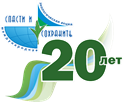 ДЕПАРТАМЕНТ ОБРАЗОВАНИЯ И НАУКИХАНТЫ-МАНСИЙСКОГО АВТОНОМНОГО ОКРУГА – ЮГРЫБЮДЖЕТНОЕ УЧРЕЖДЕНИЕ ВЫСШЕГО ОБРАЗОВАНИЯ ХАНТЫ-МАНСИЙСКОГО АВТОНОМНОГО ОКРУГА – ЮГРЫ«СУРГУТСКИЙ ГОСУДАРСТВЕННЫЙ УНИВЕРСИТЕТ»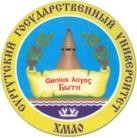 